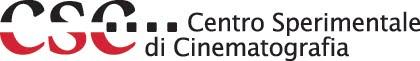 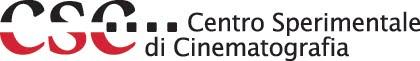 Mario Sesti è il nuovo Responsabile della Comunicazionedel Centro Sperimentale di Cinematografia.Mario Sesti è il nuovo Responsabile della Comunicazione del Centro Sperimentale di Cinematografia. "Sono molto felice dell'arrivo di Mario Sesti, critico, documentarista e curatore di lunga esperienza, al Centro Sperimentale: sono sicuro che il suo apporto al lavoro di rinnovamento e rilancio che ho intrapreso insieme a tutta la dirigenza, potrà essere significativo" ha dichiarato il presidente del Centro Sperimentale, Sergio Castellitto. “Sono entusiasta che Mario Sesti, critico acuto e organizzatore culturale instancabile, si occupi, su indicazione del presidente Sergio Castellitto, della comunicazione del CSC, - aggiunge il Conservatore del Centro Sperimentale a capo della Cineteca Nazionale Steve Della Casa - Si sta costituendo una squadra di persone competenti, con grande voglia di fare e con una grande passione per il cinema. Sono certo che Cineteca Nazionale e Scuola Nazionale di Cinema compiranno insieme un importante percorso di crescita, e che questo gioverà a tutto il cinema italiano”. Mario Sesti è stato tra gli ideatori della Festa del Cinema e curatore di Fondazione Cinema per Roma, direttore artistico del Taormina Film Festival, curatore di Cinema al MAXXI, ha lavorato per molti anni come critico e giornalista per “L’espresso” e “La repubblica”, realizzato numerosi documentari selezionati a Cannes e a Venezia, attualmente è direttore artistico di Premio Film Impresa e di Milazzo Film Festival Attorstudio insieme a Caterina Taricano. “Ho insegnato al Centro dal 1992 fino al 2000, continuativamente, e poi occasionalmente fino a marzo di quest’anno: è un onore singolare essere chiamato a farne parte, soprattutto in un momento in cui il Presidente Castellitto sembra aver innescato delle energie sconosciute”, ha dichiarato.Clicca qui per scaricare una foto Centro Sperimentale di Cinematografia
Responsabile comunicazione
Mario Sesti, +39 320 4082971, mario.sesti@gmail.com
Ufficio stampa
Silvia Saitta, +39 328 2010029, silvia.saitta@fondazionecsc.it
